Fair Deal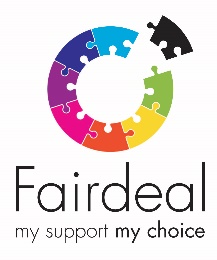 Job DescriptionCommunity Connections Support WorkerPost:	Community Connections Support WorkerHours:	xx hours Per week - Evenings, weekends and sleepovers may be requirements of the post Conditions:	As per Fair Deal’s Contract of Employment Accountability:	Team Leader or Quality and Development Manager.Purpose of Post:The purpose of the role is to enable people who use Fair Deal services to lead full and inclusive lives by meeting their support needs and working with them to achieve their wishes and aspirations.  The staff member will work within Fair Deal’s values and ethos and have a person-centred approach to their work. This will be achieved by:Working as part of a team.Carrying out person centred support planning with the people we support to identify and meet identified outcomesHaving a holistic view of support and being prepared to support people with the choices they makeActively participating in team meetings and carrying out tasks allocated within designated deadlinesParticipating and contributing to regular support and supervision and annual appraisalParticipating in any training necessary for the post or as directed by a senior member of staffMain responsibilities:To have a flexible and creative approach to working with people to explore options and meet their outcomes.To help people to make contact with relevant agencies and set up opportunities for them. To support people to look for meaningful activities which meet their needs and aspirations. This could include voluntary work, education or employment. In addition to this if the person requires support to learn a new role then the community connector would work alongside them until they were confident and could perform all the tasks associated with their role.To encourage and support people to maintain or develop a full, inclusive social life To create opportunities for people to try different activities that they may enjoy and help them maintain any new activity they embark on.To encourage people, we support who may have a particular idea or skill to explore the options of setting up their own business.To support people to go on holiday. To offer emotional support to people when they are experiencing difficulties in their life.To have a non-judgemental attitude to people who may present with behavioural challenges and to work with other core team members and external agencies to ensure these behaviours are managed effectively and consistentlyTo support people to manage their own finances, in accordance with Fair Deal’s policies and guidelinesTo support people with medication, in accordance with Fair Deal’s policies and guidelinesTo support people with intimate self-care tasks and encourage individuals towards greater self-sufficiency in these areasTo support people to be as independent as possible.GeneralUnderstand and adhere to the Scottish Social Services Council codes of conduct for Employees.Understand and adhere to Fair Deal policies and procedures.Ensure that all statutory requirements made by statutory organisations with regard to health and safety, environmental health and fire precautions are met.Carry out any other relevant duties as directed by Fair Deal senior staff members.Person SpecificationEssential:Empathy with the vision and mission statement of Fair DealShows a commitment to the rights and dignity of people we supportThe ability to communicate effectively both written and orally The ability to work as part of a teamPro-active and enthusiastic and positiveA willingness to undertake training or any relevant learning required to carry out the duties of the postFlexible, adaptable and approachableRespectful, reliable and dependableThe ability to approach difficult situations calmly and efficiently